Утверждаю:Заведующая МДОУ «Детский сад«Колокольчик»д.ВёкиО.Н.Синякова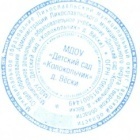 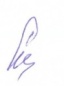 План прохождения педагогами МДОУ «Детский сад «Колокольчик» д. Вёски  курсов на базе ГБОУДПОТОИУУ по 	программе дополнительного профессионального образования «Внедрение ФОП ДО : Требования и особенности организации образовательного процесса»№п/пФИО педагога ДОУдолжность1.Синякова О.Н.заведующая2.Смирнова Н.Л.воспитатель3.Вихрова Л.Н.воспитатель4.Доронкина И.А.воспитатель5.Борисова Ю.И.воспитатель6.Майорова З.В.воспитатель7.Соколова Е.В.воспитатель8Фотина А.И.музыкальный руководитель